Sunday, December 14, 2014Sunday, December 14, 2014Monday, December 15, 2014Monday, December 15, 2014Tuesday, December 16, 2014Tuesday, December 16, 2014Wednesday, December 17, 2014Wednesday, December 17, 2014Thursday, December 18, 2014Thursday, December 18, 2014Friday, December 19, 2014Friday, December 19, 2014Saturday, December 20, 2014Saturday, December 20, 20146:00AMJake And The Never Land Pirates 'CC'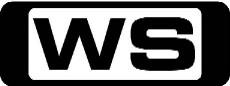 GCubby's Crabby Crusade / The Never Sands Of TimeJake leads his team, including Izzy, Cubby and their parrot lookout, Skully aboard their amazing ship, Bucky, sailing from their Pirate Island hideout on a lost treasure hunt throughout Never Land. 6:30AMSofia The First (R) 'CC'GLet The Good Times TrollSofia befriends the trolls who live in a cave near the castle and in the process teaches her family a lesson about not judging others without getting to know them first. 7:00AMWeekend Sunrise 'CC'Wake up to a better breakfast with Andrew O'Keefe and Monique Wright for all the latest news, sport and weather. 10:00AMThe Morning Show - Weekend 'CC'PGJoin Larry Emdur and Kylie Gillies to catch up on all the highlights from this week's program, including a variety of segments from the latest news, entertainment and other hot topics. 11:00AMKochie's Business Builders 'CC'GDavid Koch provides practical advice to small and medium-sized business owners to help cement future growth and success. 11:30AMFamily Tools (R) 'CC'PGJack Steps UpThe tables are turned when Terry comes down with the flu and Tony must take care of her for a change. Starring KYLE BORNHEIMER, J K  SIMMONS, EDI GATHEGI, JOHNNY PEMBERTON, DANIELLE NICOLET, LEAH REMINI, JOHN BROTHERTON and MILES STROTH.12:00PM2014 Australian PGA Golf 'CC'Defending champion Adam Scott tees up again for the Australian PGA Championship from Royal Pines Resort on the Gold Coast with a $1m purse up for grabs. Hosted by Peter Donegan. 5:00PMThe Chase (R) 'CC'GFour contestants go into battle against the Chaser as they try to win thousands of pounds. However, standing in the way is their common enemy, the Chaser, one of the finest quiz brains in the UK. Hosted by BRADLEY WELSH.6:00PMSeven News 'CC'Seven News live and comprehensive coverage of breaking news and local, national and international top stories, plus Sport, Finance and Weather updates. 7:00PMSunday Night 'CC'Chris Bath leads a team of Australia's best reporters, breaking the stories that matter. 8:00PMCoastwatch Oz 'CC'PGDive HomicideWhen a large package weighed down with chains and a dumbbell washes up on shore, the Police Dive Squad are sent to investigate and what they find is shocking. Police also deal with a group of wakeboarders who have no idea of marine rules and a man who is trying to sell deadly fish that is illegal in Australia. 8:30PMBones 'CC'MThe Corpse At The ConventionBrennan gives a keynote speech at a convention for forensic scientists, who are all eager to help when the remains of a body are discovered in a stairwell, but the Jeffersonian team are stunned when Hodgins becomes a murder suspect. Starring EMILY DESCHANEL, DAVID BOREANAZ, T J  THYNE, MICHAELA CONLIN, TAMARA TAYLOR and JOHN FRANCIS DALEY.9:30PMResurrection 'CC'  *Final For 2014*MForsaken / AftermathBellamy and Sheriff Fred attempt to stop the True Living members. Maggie is on the cusp of finding a cure for the virus until the unimaginable happens that will bring everything to a grinding halt. Starring LANDON GIMENEZ, OMAR EPPS, FRANCES FISHER, MATT CRAVEN, DEVIN KELLEY, MARK HILDRETH, SAMAIRE ARMSTRONG and KURTWOOD SMITH.11:30PMCougar Town 'CC'PGLike A DiamondAfter letting her car insurance lapse, Jules winds up in a car accident with an attractive man named Sam. When Jules notices that her wedding ring has fallen off during the fender bender she cannot resist accepting Sam's offer to take her on a date. Meanwhile, Bobby takes steps to prepare for a major snowstorm. But with only a 10% chance of snow, the weather has Travis concerned that his dad will be disappointed. Starring COURTNEY COX, BUSY PHILIPPS, CHRISTA MILLER, DAN BYRD, IAN GOMEZ, JOSH HOPKINS, BRIAN VAN HOLT and MATTHEW PERRY.12:00AMGrey's Anatomy (R) 'CC'MHave You Seen Me Lately?In a final attempt to save Erica's life, Amelia arrives at Seattle Grace to beg Derek for help with the gliosarcoma case. And Cristna and Owen engage in heated arguments during marriage counselling. Starring ELLEN POMPEO, PATRICK DEMPSEY, SANDRA OH, JUSTIN CHAMBERS, CHANDRA WILSON, JAMES PICKENS, JR, SARA RAMIREZ, ERIC DANE, CHYLER LEIGH, KEVIN MCKIDD, KIM RAVER, JESSICA CAPSHAW, JESSE WILLIAMS and SARAH DREW.1:00AMGrey's Anatomy (R) 'CC'MIf Only You Were LonelyAs Adele's condition continues to deteriorate, Richard considers altering their living situation. And an explosion at a local coffee shop results in a busy day in the ER for the doctors. Starring ELLEN POMPEO, PATRICK DEMPSEY, SANDRA OH, JUSTIN CHAMBERS, CHANDRA WILSON, JAMES PICKENS, JR, SARA RAMIREZ, ERIC DANE, CHYLER LEIGH, KEVIN MCKIDD, KIM RAVER, JESSICA CAPSHAW, JESSE WILLIAMS, SARAH DREW, LORETTA DEVINE and SUMMER GLAU.2:00AMHome ShoppingShopping program. 3:00AMNBC Today 'CC'International news and weather including interviews with newsmakers in the world of politics, business, media, entertainment and sport. 4:00AMNBC Meet The Press 'CC'David Gregory interviews newsmakers from around the world. 5:00AMSunrise Extra 'CC'Bringing you the best moments of your mornings with the Sunrise team. 5:30AMSeven Early News 'CC'Latest news, sport and weather from Australia and around the world. 6:00AMSunrise 'CC'Wake up to a better breakfast with Samantha Armytage and David Koch for all the latest news, sport and weather. 9:00AMThe Morning Show 'CC'PGJoin Larry Emdur and Kylie Gillies each morning for a variety of segments on the latest news, entertainment and other hot topics. 11:30AMSeven Morning News 'CC'Latest news, sport and weather updates from Australia and around the world. 12:00PMThe Midday Movie (R) 'CC' (1996)GAngel Flight DownWhen an aeroplane crashes into the Aspen mountains, a group of adults risk their lives to save a child in a critical condition. Starring PATRICIA KALEMBER, DAVID CHARVET, CHRISTOPHER ATKINS and GARY GRAHAM.2:00PMThe Daily Edition 'CC'Catch up on all of the hottest issues from today's news and entertainment with lively discussions, interviews and crosses to newsmakers around the country. Presented by Sally Obermeder, Kris Smith, Monique Wright and Tom Williams. 3:00PMThe Chase (R) 'CC'GThe Chase isn't just a quiz, it's a race, where the players must ensure they stay one step ahead of the Chasers, some of the finest quiz brains in the country. Hosted by BRADLEY WALSH.4:00PMSeven News At 4 'CC'Seven brings you the latest developments in today's top stories at home and around the world, plus sport, finance and weather updates. 5:00PMDeal Or No Deal (R) 'CC'GAndrew O'Keefe returns in this exhilarating hit game show where contestants play for $200,000. 5:30PMMillion Dollar Minute 'CC'GMillion Dollar Minute is a battle of general knowledge, where every correct answer is a step closer to the ultimate test: Can one person, in one minute, win one million dollars? Hosted by SIMON REEVE.                              6:00PMSeven News 'CC'Seven News live and comprehensive coverage of breaking news and local, national and international top stories, plus Sport, Finance and Weather updates. 7:00PMHighway Patrol (R) 'CC'PGDrunk And AngryOfficers are on the end of a drunk man's anger when he is pulled over and he's not afraid to tell police just how dangerous he can be. Toddlers and tantrums are synonymous and police are left to deal with one tempestuous two-year-old who is refusing to obey the law. Then, a lawbreaker is caught travelling nearly twice the speed limit. He's got his dinner in the back and it seems he's worried about it getting cold. 7:30PMMotorway Patrol 'CC'PGTonight, a low speed fleeing driver, a night of Korean theatre and some horsey business on the side of the motorway. 8:00PMNabbed 'CC'PGA simple breath test turns into a two hour marathon for TAG, a boy racer is dobbed in by locals after drifting in the suburbs, and a stoned motorist comes to grief at a roundabout. 8:30PMBones 'CC'MThe Lost Love In The Foreign LandThe Jeffersonian team investigates the murder of an immigrant maid whose remains were found on the side of the road. Amidst talks of marriage between Cam and 'squintern' Arastoo, tensions rise between Brennan and Cam as Arastoo prepares his dissertation for Brennan's approval. Starring EMILY DESCHANEL, DAVID BOREANAZ, T J  THYNE, MICHAELA CONLIN, TAMARA TAYLOR and JOHN FRANCIS DALEY.9:30PMCastle 'CC'MLast Action HeroWhen Castle and Beckett stumble upon a wanted terrorist as a prime suspect, the NYPD goes on a manhunt, and the consequences could be deadly for one member of the team. Starring NATHAN FILLION, STANA KATIC, SUSAN SULLIVAN, MOLLY QUINN, PENNY JOHNSON, TAMALA JONES, JON HUERTAS and SEAMUS DEVER.10:30PMMarvel's Agents Of S.H.I.E.L.D 'CC'  *Final For 2014*MAgent Phil Coulson assembles a small group of Agents from the worldwide law- enforcement organization known as S.H.I.E.L.D. to investigate the new, strange and unknown and protect the ordinary from the extraordinary. Starring CLARK GREGG, MING-NA WEN, BRETT DALTON, CHLOE BENNET, IAIN DE CAESTECKER and ELIZABETH HENSTRIDGE.11:30PMCougar Town 'CC'PGDepending On YouJules and Grayson receive a wedding invitation from a couple they barely know and on a date that conflicts with Grayson's roller-hockey finals. Despite Grayson's important plans, Jules simply cannot say no. Meanwhile, Bobby finds out that Dog Travis has puppies, and the crew discovers that Tom has created a model of the neighbourhood with eerily lifelike dolls of everyone. Starring COURTNEY COX, BUSY PHILIPPS, CHRISTA MILLER, DAN BYRD, IAN GOMEZ, JOSH HOPKINS, BRIAN VAN HOLT and ROBERT CLENDENIN.12:00AMDr Oz (R) 'CC'PGDr. Oz's 5 Miracle Solutions From Around The Globe!Get answers to your health questions from Dr Oz and other leading doctors, hospitals, associations and authors. 1:00AMHome ShoppingShopping program. 3:30AMSons And Daughters (R) 'CC'PGGary finally discovers a way to get to Caroline when she's on her own. 4:00AMNBC Today 'CC'International news and weather including interviews with newsmakers in the world of politics, business, media, entertainment and sport. 5:00AMSunrise Extra 'CC'Bringing you the best moments of your mornings with the Sunrise team. 5:30AMSeven Early News 'CC'Latest news, sport and weather from Australia and around the world. 6:00AMSunrise 'CC'Wake up to a better breakfast with Samantha Armytage and David Koch for all the latest news, sport and weather. 9:00AMThe Morning Show 'CC'PGJoin Larry Emdur and Kylie Gillies each morning for a variety of segments on the latest news, entertainment and other hot topics. 11:30AMSeven Morning News 'CC'Latest news, sport and weather updates from Australia and around the world. 12:00PMThe Midday Movie 'CC' (2011)PG(A)William and Catherine: A Royal RomanceThe romantic story of the young royals, from their first encounter at St. Andrews University to William's long-awaited proposal in Kenya, Africa, plus the many challenges they faced during their courtship. Starring DAN AMBOYER, ALICE ST  CLAIR, JANE ALEXANDER, VICTOR GARBER, JEAN SMART, LESLEY HARCOURT, MARK PENFOLD, STANLEY ELDRIDGE, SEBASTIAN BEACON, LUCY PHELPS, KEIR CHARLES, VALI VASILESCU, KAZIA PELKA, MICHAEL LUMSDEN, EMILY HEAD, LAWRENCE CHANCE, JANE ELLEN MILLIKEN, JENNA HARRISON, ANDREW PLEAVIN and IAIN STUART ROBERTSON.2:00PMThe Daily Edition 'CC'Catch up on all of the hottest issues from today's news and entertainment with lively discussions, interviews and crosses to newsmakers around the country. Presented by Sally Obermeder, Kris Smith, Monique Wright and Tom Williams. 3:00PMThe Chase (R) 'CC'GFour contestants compete against a Chaser. The Chaser is a quiz genius, a professional quizzer. Contestants must stay one step ahead to build up their prize money! Hosted by BRADLEY WALSH.4:00PMSeven News At 4 'CC'Seven brings you the latest developments in today's top stories at home and around the world, plus sport, finance and weather updates. 5:00PMDeal Or No Deal (R) 'CC'GAndrew O'Keefe returns in this exhilarating hit game show where contestants play for $200,000. 5:30PMMillion Dollar Minute 'CC'GMillion Dollar Minute is a battle of general knowledge, where every correct answer is a step closer to the ultimate test: Can one person, in one minute, win one million dollars? Hosted by SIMON REEVE.                              6:00PMSeven News 'CC'Seven News live and comprehensive coverage of breaking news and local, national and international top stories, plus Sport, Finance and Weather updates. 7:00PMHighway Patrol (R) 'CC'PGCar Crash CarnageOfficers attend to a car crash with a heavily pregnant victim. Then, police catch two speedsters simultaneously and the cars they're driving have to be seen to be believed. Meanwhile, Senior Constables spot a speeder going outrageously fast. All in a day's work for them  but the outcome for the driver will affect him for months to come. 7:30PMUnder The Hammer 'CC'PGChris and Desmond have spent the last 10 years completing a renovation which has caused them $1 million in debt to the bank and both their business's to suffer. They now need this home to sell for premium price causing great conflict with their agent. Santos & Cecilia have entrusted their agent with his auction technique that sees 2 auctioneers to keep the crowd on their toes. But when buyers drop before auction day, his technique could be wasted. Then, a real estate agent and her husband are selling their home and with her inside knowledge and tricks, they are looking to get top dollar. 8:00PMProgram T.B.A. **8:30PMProgram T.B.A. **11:20PMScandal 'CC'M(V,A)A Door Marked ExitNow that the truth is out there, things will never be the same and everyone will have to face the consequences of their actions. Starring KERRY WASHINGTON, COLUMBUS SHORT, GUILLERMO DIAZ, DARBY STANCHFIELD, KATIE LOWES, TONY GOLDWYN, JEFF PERRY, BELLAMY YOUNG and JOSHUA MALINA.12:20AMCelebrity Juice (R) 'CC'MA(S)Al Murray, Michelle Keegan And Holly ValanceKeith Lemon hosts this hilarious celebrity panel quiz show, where each week his guests will be quizzed on their knowledge of the entertainment industry. Al Murray, Stacey Solomon and Holly Valance join tonight's panel. 1:00AMHome ShoppingShopping program. 4:00AMNBC Today 'CC'International news and weather including interviews with newsmakers in the world of politics, business, media, entertainment and sport. 5:00AMSunrise Extra 'CC'Bringing you the best moments of your mornings with the Sunrise team. 5:30AMSeven Early News 'CC'Latest news, sport and weather from Australia and around the world. 6:00AMSunrise 'CC'Wake up to a better breakfast with Samantha Armytage and David Koch for all the latest news, sport and weather. 9:00AMThe Morning Show 'CC'PGJoin Larry Emdur and Kylie Gillies each morning for a variety of segments on the latest news, entertainment and other hot topics. 11:30AMSeven Morning News 'CC'Latest news, sport and weather updates from Australia and around the world. 12:00PMThe Midday Movie (R) 'CC' (1998)PG(A,L)Can't Be HeavenA coming-of-age drama about a young boy who struggles to cope since his father passed away. Then, a friendly ghost helps to guide him. Starring DIANE LADD, BRYAN BURKE, RACHEL TICOTIN, MICHELLE TRACHTENBERG, RALPH MACCHIO, JAMIE WILLIAMS, MICHAEL GALEOTA, ANNIE ABBOTT, RACHEL ROBINSON and MATT MCCOY.2:00PMThe Daily Edition 'CC'Catch up on all of the hottest issues from today's news and entertainment with lively discussions, interviews and crosses to newsmakers around the country. Presented by Sally Obermeder, Kris Smith, Monique Wright and Tom Williams. 3:00PMThe Chase (R) 'CC'GContestants must answer general knowledge questions and play their tactics right in order to get themselves into the Final Chase, where they could win a cash pot worth thousands.  Hosted by BRADLEY WALSH.4:00PMSeven News At 4 'CC'Seven brings you the latest developments in today's top stories at home and around the world, plus sport, finance and weather updates. 5:00PMDeal Or No Deal (R) 'CC'GAndrew O'Keefe returns in this exhilarating hit game show where contestants play for $200,000. 5:30PMMillion Dollar Minute 'CC'G6:00PMSeven News 'CC'Seven News live and comprehensive coverage of breaking news and local, national and international top stories, plus Sport, Finance and Weather updates. 7:00PMHighway Patrol (R) 'CC'PGDicing With DeathSenior Constable Dean Pickering has seen a lot of young men die on the roads so he's enraged when he spots three carloads of teenagers racing each other and even worse, half climbing out of their vehicles at speed. Our best police officers rely on their gut instincts and Leading Senior Constable Mustafa Emin does just that when he spies a suspicious looking vehicle. 7:30PMAir Rescue 'CC'  *Double Episode*PGThe Westpac rescue crew is called to a three accidents on the same beach on the same day. A motorbike rider is seriously injured after crashing in remote bushland and the crew must respond to an puzzling beacon alert but first they've got to find it. 8:30PMCriminal Minds (R) 'CC'  *Double Episode*M(V,A)Exit Wounds / The Internet Is ForeverGarcia plays a crucial role in a case when she travels to Alaska with the BAU team to investigate the murders of several members of a small town. Then, the BAU team profiles a serial killer who uses the Internet as his hunting ground, bringing a whole meaning to the term 'social networking'. Guest starring Nicholas Brendon. Also starring JOE MANTEGNA, THOMAS GIBSON, PAGET BREWSTER, SHEMAR MOORE, MATTHEW GRAY GUBLER, A J  COOK, KIRSTEN VANGSNESS, JONATHAN GOLDSTEIN, REECE RIOS, NED SCHMIDTKE, KAREN FOREST, KATHRYN MICHELLE, TYLER JACOB MOORE, PEGGY MCCLELLAN, KATHERINE CONWAY10:30PMGrimm 'CC'M(V)Eyes Of The BeholderNick and Hank are called to the scene of a gang-related homicide. The case escalates as Zuri and her brother get caught up in the investigation. Meanwhile, Juliette seeks advice from Rosalee in dealing with the news that her friend is Wesen. Starring DAVID GIUNTOLI, RUSSELL HORNSBY, BITSIE TULLOCH, SILAS WEIR MITCHELL, REGGIE LEE, SASHA ROIZ, BREE TURNER, CLAIRE COFFEE, JAMES FRAIN and SHOHREH AGHDASHLOO.11:30PMMen At Work 'CC'PGTyler The PioneerAs Tyler dates a woman with kids things get crazy when he finds out that her ex-husband is still in the picture. Milo, Gibbs and Neal compete for a fired co-worker's prime office space. Starring DANNY MASTERSON, JAMES LESURE, MICHAEL CASSIDY, ADAM BUSCH and MEREDITH HAGNER.12:00AMUp All Night (R) 'CC'PGThanksgivingWhen Reagan causes Chris to miss his favourite holiday - the annual Thanksgiving with his family back in Maryland - she's determined to give him an even better Thanksgiving at home. Starring CHRISTINA APPLEGATE, MAYA RUDOLPH, WILL ARNETT, SEAN HAYES, LUKA JONES and WILL SASSO.12:30AMUp All Night (R) 'CC'PGThe Game Of LifeReagan, Chris and Scott get invited to join Gene and Terry at their mountain cabin for their annual 'Family Funlympics.' Meanwhile, Reagan is shocked to learn that Ava has new friends. Starring CHRISTINA APPLEGATE, MAYA RUDOLPH, WILL ARNETT, LUKA JONES and MATT BRAUNGER.1:00AMHome ShoppingShopping program. 3:30AMSons And Daughters (R) 'CC'PGAmanda arrives at Woombai, and trouble brews between Helena and Nikos. 4:00AMNBC Today 'CC'International news and weather including interviews with newsmakers in the world of politics, business, media, entertainment and sport. 5:00AMSunrise Extra 'CC'Bringing you the best moments of your mornings with the Sunrise team. 5:30AMSeven Early News 'CC'Latest news, sport and weather from Australia and around the world. 6:00AMSunrise 'CC'Wake up to a better breakfast with Samantha Armytage and David Koch for all the latest news, sport and weather. 9:00AMThe Morning Show 'CC'PGJoin Larry Emdur and Kylie Gillies each morning for a variety of segments on the latest news, entertainment and other hot topics. 11:30AMSeven Morning News 'CC'Latest news, sport and weather updates from Australia and around the world. 12:00PMThe Midday Movie (R) 'CC' (2011)PG(V)Good Luck Charlie, It's Christmas!A family roadtrip to see the grandparents goes horribly wrong when they find themselves stranded, have their luggage stolen and must survive a zany Christmas with Grandpa and Grandma Blankenhooper. Starring BRIDGIT MENDLER, LEIGH-ALLYN BAKER, BRADLEY STEVEN PERRY, MIA TALERICO, ERIC ALLAN KRAMER and JASON DOLLEY.2:00PMThe Daily Edition 'CC'Catch up on all of the hottest issues from today's news and entertainment with lively discussions, interviews and crosses to newsmakers around the country. Presented by Sally Obermeder, Kris Smith, Monique Wright and Tom Williams. 3:00PMThe Chase (R) 'CC'GThe Chase isn't just a quiz, it's a race, where the players must ensure they stay one step ahead of the Chasers, some of the finest quiz brains in the country. Hosted by BRADLEY WALSH.4:00PMSeven News At 4 'CC'Seven brings you the latest developments in today's top stories at home and around the world, plus sport, finance and weather updates. 5:00PMDeal Or No Deal (R) 'CC'GAndrew O'Keefe returns in this exhilarating hit game show where contestants play for $200,000. 5:30PMMillion Dollar Minute 'CC'GMillion Dollar Minute is a battle of general knowledge, where every correct answer is a step closer to the ultimate test: Can one person, in one minute, win one million dollars? Hosted by SIMON REEVE.                              6:00PMSeven News 'CC'Seven News live and comprehensive coverage of breaking news and local, national and international top stories, plus Sport, Finance and Weather updates. 7:00PMHighway Patrol (R) 'CC'PG(L,A)Street RevoltAlcohol and testosterone can be an explosive combination and sure enough, things get well out of hand when a group of men gather to mourn their dead mate. Two young men decide to flaunt their illegally modified muscle car in front of two constables. A mother's attempt to teach her daughter to drive goes horribly wrong when the teenager drives smack, bang through the side of a house. 7:30PMBilly Connolly's Route 66 (R) 'CC'PG(A)Billy continues his journey along the iconic Route 66, today Billy pulls into St Louis, Missouri - the gateway to the West - where he visits the Gateway Arch, the tallest national monument in the country. Next he takes a look at some of the inspiring public art and the kids who love engaging with it, before seeing the Civil War re-enactment. Billy meets a man with one of the largest personal collections of guitars in the world including over 5000 historical pieces, before spontaneously swinging by a quirky car boot sale in one of the poorest parts of Kansas. This leg of his trip comes to an end with a moving visit to the memorial for the 168 adults and children who died in the 1995 Oklahoma City terrorist bomb attack. 8:30PMMrs. Brown's Boys (R) 'CC'  *Double Episode*M(L,S)Mammy's Ass / Mammy Pulls It OffWith her son Trevor coming back from the missions abroad, Agnes Brown is determined to make this Christmas a truly special one. But in true Brown family fashion there are a couple of problems. Then, after faking Grandad's death, Mrs. Brown is waiting for the insurance money. but the insurance company are suspicious. Will Agnes be able to keep Grandad out of sight or will they be caught out? Starring BRENDAN O'CARROLL, JENNIFER GIBNEY, DERMOT O'NEILL, PADDY HOULIHAN, EILISH O'CARROLL, AMANDA WOODS, RORY COWAN, FIONA O'CARROLL, DANNY O'CARROLL, PAT SHIELDS and GARY HOLLYWOOD.10:00PMSpecial (R) 'CC'MA(A,N)The Man With The Biggest TesticlesNot so long ago Wesley had a job and was living life to the full. Then, in 2008, he knocked his testicles while turning over in bed, causing a sharp pain. This caused the tissue around his testicles to swell and they've been growing ever since. This documentary follows the 49-year-old during a crucial year, revealing his humiliating daily struggles and detailing the trailblazing surgery that might just save his life. 11:00PMThe Amazing Race 'CC'PGThe new season, which marks the 25th race around the world, will feature eleven teams as they compete for a chance to win $1 million. Hosted by PHIL KEOGHAN.12:00AMDesperate Housewives (R) 'CC'MYou Must Meet My WifeSusan feels guilty about lying to Mike about her new, risque side job while Bree fires Keith when she finds herself falling for him. Starring TERI HATCHER, FELICITY HUFFMAN, MARCIA CROSS, EVA LONGORIA, RICARDO ANTONIO CHAVIRA, DOUG SAVANT, VANESSA WILLIAMS, KATHRYN JOOSTEN, KEVIN RAHM, TUC WATKINS, MARK MOSES, BRENDA STRONG, JAMES DENTON, CHARLIE CARVER, JOSHUA LOGAN, DARCY ROSE BYRNES, BRIAN AUSTIN GREEN, LAINIE KAZAN, EMILY BERGL, SHAWN PYFROM and AMY PIETZ.1:00AMHome ShoppingShopping program. 4:00AMNBC Today 'CC'International news and weather including interviews with newsmakers in the world of politics, business, media, entertainment and sport. 5:00AMSunrise Extra 'CC'Bringing you the best moments of your mornings with the Sunrise team. 5:30AMSeven Early News 'CC'Latest news, sport and weather from Australia and around the world. 6:00AMSunrise 'CC'Wake up to a better breakfast with Samantha Armytage and David Koch for all the latest news, sport and weather. 9:00AMThe Morning Show 'CC'PGJoin Larry Emdur and Kylie Gillies each morning for a variety of segments on the latest news, entertainment and other hot topics. 11:30AMSeven Morning News 'CC'Latest news, sport and weather updates from Australia and around the world. 12:00PMDisney Features (R) 'CC' (2007)PG(V,A)UnderdogAfter a lab accident, an ordinary beagle unexpectedly finds himself with unimaginable powers and the ability to speak. Starring JASON LEE, PETER DINKLAGE, JAMES BELUSHI, PATRICK WARBURTON, ALEX NEUBERGER, TAYLOR MOMSEN, JOHN SLATTERY, SAMANTHA BEE, BRAD GARRETT, AMY ADAMS, LARRY VIGUS and TIMOTHY CROWE.2:00PMThe Daily Edition 'CC'Catch up on all of the hottest issues from today's news and entertainment with lively discussions, interviews and crosses to newsmakers around the country. Presented by Sally Obermeder, Kris Smith, Monique Wright and Tom Williams. 3:00PMThe Chase (R) 'CC'GFour contestants compete against a Chaser. The Chaser is a quiz genius, a professional quizzer. Contestants must stay one step ahead to build up their prize money! Hosted by BRADLEY WALSH.4:00PMSeven News At 4 'CC'Seven brings you the latest developments in today's top stories at home and around the world, plus sport, finance and weather updates. 5:00PMDeal Or No Deal (R) 'CC'GAndrew O'Keefe returns in this exhilarating hit game show where contestants play for $200,000. 5:30PMMillion Dollar Minute 'CC'GMillion Dollar Minute is a battle of general knowledge, where every correct answer is a step closer to the ultimate test: Can one person, in one minute, win one million dollars? Hosted by SIMON REEVE.                              6:00PMSeven News 'CC'Seven News live and comprehensive coverage of breaking news and local, national and international top stories, plus Sport, Finance and Weather updates. 7:00PMBetter Homes And Gardens Summer 'CC'GHome and Away star Bonnie Sveen lets Joh into her family home in Tasmania. Karen has a twist on the classic pavlova. Ed cooks a mouth- watering lamb leg. Rob has tips for home security and Tara revamps an old bedroom. Dr Harry visits a duck who has less of a waddle and more of a wobble. 8:30PMThe Friday Movie Details TBA.10:40PMFriday Late Movie (R) 'CC' (2001)M(L,V)Spy GameA veteran CIA agent is on the verge of retirement, until he discovers that his former protege is facing death in a Chinese prison. Deciding to launch a perilous and ill-advised rescue attempt, the CIA agent risks life and limb to save his colleague. Will they get out alive? Starring ROBERT REDFORD, BRAD PITT, CATHERINE MCCORMACK, STEPHEN DILLANE and LARRY BRYGGMAN.1:15AMHow The Other Half Live (R)PGThe Odwyers And The Mullins'A nine-year-old boy living in poverty with his hard-working parents meets a privileged family who offer to help them find their feet. Will both families learn a lesson in life and survival? 2:15AMCelebrity Juice (R) 'CC'MA(S)Emma Bunton And Myleene KlassKeith Lemon presents the celebrity panel quiz show with an 'Up the Duff' special. On Holly's team are fellow mums to be, Emma Bunton and Myleene Klass, while Rufus Hound and Gino D'Acampo accompany Fearne. 3:00AMHome ShoppingShopping program. 4:00AMNBC Today 'CC'International news and weather including interviews with newsmakers in the world of politics, business, media, entertainment and sport. 6:00AMSaturday Disney (R) 'CC'GGreat fun and entertainment including your favourite Disney shows. Hosted by CANDICE DIXON, NATHAN MORGAN and TEIGAN NASH. 7:00AMWeekend Sunrise 'CC'Wake up to a better breakfast with Andrew O'Keefe and Monique Wright for all the latest news, sport and weather. 10:00AMThe Morning Show - Weekend 'CC'PGJoin Larry Emdur and Kylie Gillies to catch up on all the highlights from this week's program, including a variety of segments on the latest news, entertainment and other hot topics. 12:00PMThe Paleo Way 'CC'GDetails TBA12:30PMSurf Patrol (R) 'CC'GTeenage thrill-seekers tempt fate by jumping off the rocks at Avoca Beach. Then, a Patrol Captain receives a visit from a secret admirer. Presented by NAOMI ROBSON.1:00PMDisney Movie (R) 'CC' (2010)GSearch For The Santa PawsWhen Santa and his new best friend, Paws, discover that the boys and girls of the world have lost the spirit of the season, they take a trip to New York City. But after Santa loses his memory, it's up to Paws, a faithful orphan named Quinn, her new friend Will and a wonderful group of magical talking dogs to save St. Nick and show the world what Christmas is really all about. 3:00PMDisney Movie (R) 'CC' (2009)GSanta BuddiesThe buddies are off on a jolly new adventure when Puppy Paws, pup of the legendary Santa Paws, and his friends travel to the North Pole to save Christmas from disaster. Starring CRAIG ANTON, ANDREW ASTOR, BEN GIROUX, RYAN GRANTHAM, TOM BOSLEY and FIELD CATE.5:00PMBetter Homes And Gardens (R) 'CC'GTonight is all about getting back to basics adding a modern twist to your home.Joh and Pete look at a home that incorporates age with modern techniques. Karen makes homemade jam and Ed serves delicious roast chicken and homemade ginger beer. Tara transforms a kitchen for $600, while Graham prepares your garden for winter. Rob has tips to save on your bills and Dr. Harry looks into natural therapies for your pets. Then, he visits a labradoodle with a fussy appetite. 6:00PMSeven News 'CC'Seven News live and comprehensive coverage of breaking news and local, national and international top stories, plus Sport, Finance and Weather updates. 6:30PMFamily Movie SpecialDetails TBA8:30PMChristmas Special 'CC'GWoolworths' Carols In The Domain 2014Sunrise's David Koch, Samantha Armytage, Natalie Barr and Mark Beretta host the 2014 Woolworths' Carols in the Domain as the biggest Christmas concert in Australia celebrates its 32nd year. Performers include Dami Im, Samantha Jade, The Wiggles, Christine Anu, Georgie Parker, Lee Kernaghan, The McClymonts, Taylor Henderson and Dancing With The Stars judge Adam Garcia. 11:00PMChristmas Special 'CC'*Premiere Special*PGMichael Buble Christmas SpecialMichael celebrates the holidays with his fourth annual Christmas Special in New York with special performances and guests including Barbra Streisand, Ariana Grande, Miss Piggy and The Rockettes. 12:00AMThe Late Movie (R) (1998)M(V,L)Alien AbductionIn the middle of a Thanksgiving dinner, a flash of light marks the beginning of a terrifying night for the McPherson family. Starring BENZ ANTOINE, KRISTIAN AYRE, MICHAEL BUIE and EMMANUELLE CHRIQUI.2:00AMSpecial (R) 'CC'PGThe Cherry Blossom TrailIn a trip from the far south of Japan to Mount Fuji, the Cherry Blossom Trail captures all that is unique in Japanese culture, from sumo wrestlers to geishas and symbolizes the start of spring and new life. 3:00AMHarry's Practice (R) 'CC'GDr. Harry tries to groom a dog that does not want to be groomed! 3:30AMIt Is Written OceaniaPGAn Encounter with Grace4:00AMHome ShoppingShopping program. 5:00AMDr Oz 'CC'PGCut Your Carb Cravings In One Week - Lose Weight With CarbsGet answers to your health questions from Dr Oz and other leading doctors, hospitals, associations and authors. 